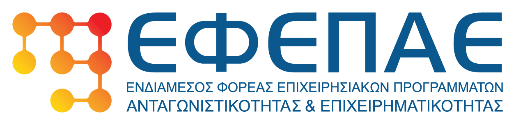 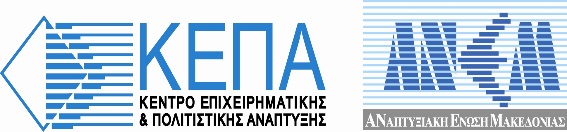 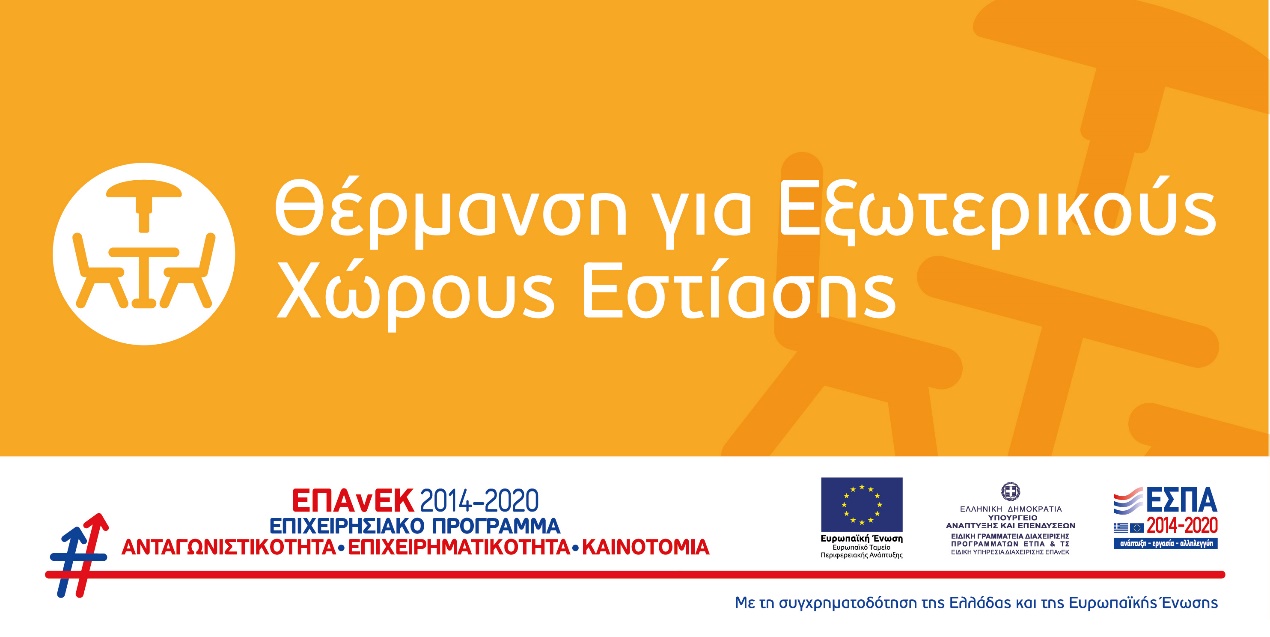 Περίληψη Δράσης«ΕΠΙΧΟΡΗΓΗΣΗ ΕΠΙΧΕΙΡΗΣΕΩΝ ΕΣΤΙΑΣΗΣ ΓΙΑ ΤΗΝ ΠΡΟΜΗΘΕΙΑ ΘΕΡΜΑΝΤΙΚΩΝ ΣΩΜΑΤΩΝ ΕΞΩΤΕΡΙΚΟΥ ΧΩΡΟΥ»Θεσσαλονίκη Ιανουάριος 2021Περίληψη Δράσης«ΕΠΙΧΟΡΗΓΗΣΗ ΕΠΙΧΕΙΡΗΣΕΩΝ ΕΣΤΙΑΣΗΣ ΓΙΑ ΤΗΝ ΠΡΟΜΗΘΕΙΑ ΘΕΡΜΑΝΤΙΚΩΝ ΣΩΜΑΤΩΝ ΕΞΩΤΕΡΙΚΟΥ ΧΩΡΟΥ»1.Στόχος ΔράσηςΗ στήριξη των επιχειρήσεων εστίασης στην αντιμετώπιση των συνεπειών από τα μέτρα για τη μείωση της διασποράς του κορονοΐού, με την προμήθεια θερμαντικών συσκευών εξωτερικού χώρου, προκειμένου να λειτουργούν σε εξωτερικούς, νόμιμα χρησιμοποιούμενους χώρους, όπου ο καλύτερος αερισμός θα συμβάλει στην προστασία της δημόσιας υγείας.2. Προϋπολογισμός της ΔράσηςΟ Προϋπολογισμός Δημόσιας Δαπάνης της Δράσης ανέρχεται σε 60 εκατ. €. 50 εκατ. € για Μικρομεσαίες Επιχειρήσεις 10 εκατ. € για Μεγάλες ΕπιχειρήσειςΗ Δράση συγχρηματοδοτείται από το Ευρωπαϊκό Ταμείο Περιφερειακής Ανάπτυξης (ΕΤΠΑ) της Ευρωπαϊκής Ένωσης (ΕΕ) και Εθνικούς πόρους.3. Θεσμικό Πλαίσιο-Κανονισμός (ΕΕ) αριθ. 1407/2013 (De Minimis)Το συνολικό ποσό των ενισχύσεων de minimis (ήσσονος σημασίας) που έχει λάβει στο παρελθόν η δεδομένη επιχείρηση (ενιαία επιχείρηση), συμπεριλαμβανομένης της ενίσχυσης από την συγκεκριμένη Δράση, να μην υπερβαίνει το ποσό των 200.000€ μέσα σε μία τριετία (τρέχον ημερολογιακό έτος και τα δύο (2) προηγούμενα ημερολογιακά έτη) πριν από τον χρόνο χορήγησης (έκδοση απόφαση ένταξης Πράξης) του εννόμου δικαιώματος της ενίσχυσης.-Σύσταση 2003/361/ΕΚ της Επιτροπής της 6ης Μαΐου 2003Ορισμός πολύ μικρών, μικρών και μεσαίων επιχειρήσεων.4. Δικαιούχοι Υφιστάμενες Μικρομεσαίες και Μεγάλες Επιχειρήσεις όπως αυτές ορίζονται στη Σύσταση της Επιτροπής 2003/361/ΕΚ οι οποίες  δραστηριοποιούνται στον κλάδο της εστίασης και διαθέτουν τους επιλέξιμους ΚΑΔ της επένδυσης.  5. Προϋποθέσεις συμμετοχήςνα λειτουργούν νόμιμα στην ελληνική επικράτεια να δραστηριοποιούνται στους επιλέξιμους (ΚΑΔ) που αναφέρονται στο Κεφάλαιο 5 «ΕΠΙΛΕΞΙΜΟΙ ΤΟΜΕΙΣ ΔΡΑΣΤΗΡΙΟΤΗΤΑΣ» της Πρόσκλησης  να μην συντρέχουν λόγοι αποκλεισμού της παραγράφου 1 του άρθρου 40 του ν. 4488/2017 (Α΄137) (επιβολή προστίμων για παραβάσεις της εργατικής νομοθεσίας)να μην εκκρεμεί σε βάρος τους εντολή ανάκτησης προηγούμενης παράνομης και ασύμβατης κρατικής ενίσχυσης βάση απόφασης ΕΕ ή ΔΕΕ.Δεν έχουν δικαίωμα υποβολής πρότασης οι εξωχώριες εταιρείες, καθώς και οι θυγατρικές εταιρείες Δημοσίων Οργανισμών. oι δαπάνες στην αίτηση χρηματοδότησης δεν έχουν χρηματοδοτηθεί, ενταχθεί και δεν θα υποβληθούν σε άλλο πρόγραμμα που χρηματοδοτείται από εθνικούς ή κοινοτικούς πόρουςτο συνολικό ποσό των ενισχύσεων ήσσονος σημασίας που έχει λάβει στο παρελθόν η επιχείρηση, συμπεριλαμβανομένης της ενίσχυσης από τη Δράση, να μην υπερβαίνει τα 200.000 € (ή 100.000 ευρώ για τον τομέα των οδικών μεταφορών) μέσα σε μία τριετία. να μην συντρέχουν λόγοι αποκλεισμού του άρθρου 40 του Ν. 4488/2017 (Α137/13.09.2017)να υποβάλλουν μια και μοναδική αίτηση χρηματοδότησης ανά ΑΦΜ, για το σύνολο εγκαταστάσεων εστίασης 6. Επιλέξιμες ΔαπάνεςΑγορά θερμαντικών σωμάτων εξωτερικού χώρου οποιουδήποτε τύπου (υγραερίου, ηλεκτρικά, φυσικού αερίου, πάνελ υπερύθρων, αλογόνου ή άλλο), αυτόνομα/μεμονωμένα, ή μέρος κινητού εξοπλισμού που φέρει ενσωματωμένο θερμαντικό σώμα εξωτερικού χώρου, τα οποία είναι/ήταν καινούργια και αμεταχείριστα κατά την αγορά τους.Η Δράση προβλέπει την επιχορήγηση της προμήθειας ενός θερμαντικού σώματος ανά δέκα (10) τετραγωνικά μέτρα (τ.μ.) Προμήθεια θερμαντικών σωμάτων που πραγματοποιήθηκε από την 01.02.2020 Πριν από την υποβολή της Αίτησης Χρηματοδότησης ο λήπτης της ενίσχυσης πρέπει να έχει ήδη προχωρήσει στην προμήθεια, αποπληρωμή των θερμαντικών σωμάτων εξωτερικού χώρου καθώς και στη σχετική εγγραφή στα λογιστικά βιβλία της επιχείρησης.7. Προϋπολογισμός Αιτήσεων χρηματοδότησης και επιδότησηέως 5.000 € ανά χώρο εστίασηςμια αίτηση ανά ΑΦΜ, για το σύνολο εγκαταστάσεων εστίασηςισχύει ο κανόνας Deminimis8. Χρονοδιάγραμμα επιχορήγησης δαπανώνΥπάρχει αναδρομική ισχύ, μπορούν να χρηματοδοτηθούν προμήθειες   θερμαντικών σωμάτων από 01.02.2020  μέχρι και την λήξη της Δράσης. 9. Χρηματοδοτικό σχήμαΜέχρι 100 € ανά θερμαντικό σώμα.Η ενίσχυση που καταβάλλεται στο πλαίσιο της Δράσης της παρούσας πρόσκλησης είναι ακατάσχετη, αφορολόγητη, δεν υπόκειται σε παρακράτηση και δεν συμψηφίζεται με οποιαδήποτε οφειλή.10. Χρονοδιάγραμμα ΔράσηςΗ πρόσκληση θα παραμείνει ανοιχτή από 04/01/2021 και ώρα 15.00 και έως την 04/03/2021 ώρα 17:00. Μετά τη λήξη της ημερομηνίας και ώρας της ηλεκτρονικής υποβολής των Αιτήσεων Χρηματοδότησης, δεν γίνεται αποδεκτή καμία υποβολή Αίτησης. 11. Υποβολή αίτησηςΗ Αίτηση Χρηματοδότησης υποβάλλεται ηλεκτρονικά στη διεύθυνση https://heating-devices.gov.gr Ο δυνητικός λήπτης υποβάλλει μία Αίτηση Χρηματοδότησης ανά ΑΦΜΗ προμήθεια των σωμάτων θα πρέπει να έχει πραγματοποιηθεί πριν από την υποβολή της Αίτησης Χρηματοδότησης  δικαιολογητικά και στοιχεία του ΠΑΡΑΡΤΗΜΑΤΟΣ V Προσοχή το μέγεθος κάθε δικαιολογητικού που υποβάλλεται δεν θα πρέπει να ξεπερνάει τα 8ΜΒ.12. Αξιολόγηση Αιτήσεων χρηματοδότησηςΟι αιτήσεις χρηματοδότησης θα αξιολογηθούν με σειρά προτεραιότητας, σύμφωνα με την ημερομηνία ηλεκτρονικής υποβολής  της αίτησης: 1o Βήμα : Ο ΕΦΕΠΑΕ προβαίνει σε έλεγχο της αίτησης και της ύπαρξης του υποβαλλόμενου Δικαιολογητικού Νόμιμης Λειτουργίας. 2ο Βήμα: Ενημέρωση από τη πλατφόρμα για την αποδοχή της αίτησης3ο Βήμα: Μεταφορά του ποσού σε τραπεζικό λογαριασμό13. Επαλήθευση – ΠιστοποίησηΜετά την ολοκλήρωση των καταβολών ο ΕΦΕΠΑΕ προβαίνει σε διοικητικό έλεγχο ορθότητας  κάθε αίτησης για την οποία έχει καταβληθεί ποσό επιχορήγησης.Ανάκτηση μπορεί να γίνει στις ακόλουθες περιπτώσεις:       - Καταβολή ποσού ενίσχυσης που αντιστοιχεί σε περισσότερα θερμαντικά σώματα από αυτά που αντιστοιχούν στα πραγματικά αδειοδοτημένα τ.μ εξωτερικού χώρου, λόγω λανθασμένης εγγραφής τ.μ. στην ηλεκτρονική υποβολή. Στην περίπτωση αυτή ανακτάται μόνο το υπερβάλλον ποσό της ενίσχυσης.     - Ελλιπή στοιχεία στα υποβληθέντα παραστατικά της προμήθειας των θερμαντικών σωμάτων εξωτερικού χώρου.      - Υπέρβαση του ορίου σώρευσης του κανονισμού 1407/2013 η οποία συντελείται με την χορηγηθείσα ενίσχυση της παρούσας, σε επίπεδο «ενιαίας επιχείρησης».       - Μη προσκόμιση μέρους ή του συνόλου των απαιτούμενων δικαιολογητικών του ΠΑΡΑΡΤΗΜΑΤΟΣ V. Οι λήπτες της ενίσχυσης είναι υπεύθυνοι για την ορθή τήρηση των όρων και περιορισμών της Δράσης. Όλα τα δικαιολογητικά  τηρούνται από τον ΕΦΕΠΑΕ τόσο κατά τη διάρκεια της περιόδου εκτέλεσης του έργου όσο και μετά απ’ αυτή, για χρονικό διάστημα τουλάχιστον δέκα (10) ετών μετά την καταβολή της δημόσιας επιχορήγησης.14. ΥποχρεώσειςΟι δικαιούχοι θα πρέπει να:α) τηρούν τους όρους που προβλέπονται στην πρόσκληση καθώς και τους όρους του ΠΑΡΑΡΤΗΜΑΤΟΣ VI:  Προϋποθέσεις Κανονισμού 1407/2013β) μην ενισχύονται από άλλο Εθνικό ή Κοινοτικό Πρόγραμμα για την υλοποίηση της ίδιας πρότασης ή τμήματος αυτήςγ) πραγματοποιούν το σύνολο των ενεργειών μέσω της πλατφόρμας https://heating-devices.gov.gr  διασφαλίζοντας την ακρίβεια, την ποιότητα και πληρότητα των υποβαλλόμενων στοιχείωνδ) λαμβάνουν όλα τα μέτρα πληροφόρησης που προβλέπονται 15. Υποχρεώσεις ΔημοσιότηταςΟι Τελικοί Λήπτες της ενίσχυσης-Δικαιούχοι θα πρέπει: να τοποθετήσουν σε εμφανές σημείο της επιχείρησης τους αφίσα, σε ελάχιστο μέγεθος A4 αναφορικά με τη συνδρομή του Διαρθρωτικού Ταμείου στην υλοποίηση της Πράξης, σύμφωνα με τις οδηγίες της αναθέτουσας αρχήςνα παρέχουν κάθε στοιχείο και πληροφορία που αφορούν στο έργο ακόμα και μετά τη λήξη της Δράσης, ώστε να εξασφαλιστεί η δυνατότητα αποτίμησης και αξιολόγησης της Δράσης, στα αρμόδια όργανα16. Επικοινωνία-ΠληροφορίεςΚΕΠΑ-ΑΝΕΜ ΑΜΚΕ/EΦΕΠΑΕ (τηλ 2310-480.000, www.kepa-anem.gr, e-mail: thesssoma@e-kepa.gr ,info@e-kepa.gr).ΑΝΚΟ (Παράρτημα της ΚΕΠΑ-ΑΝΕΜ ΑΜΚΕ/ΕΦΕΠΑΕ στην Περιφέρεια Δυτικής Μακεδονίας), τηλ. 2461/24022 , anko@anko.gr, για τις επιχειρήσεις της Δυτικής Μακεδονίας και Κατά τόπους Εμποροβιομηχανικά Επιμελητήρια της Κεντρικής και Δυτικής Μακεδονίας.Επίσης οι ενδιαφερόμενοι μπορούν να αποστέλλουν ηλεκτρονικά το ερώτημά τους μέσω της ιστοσελίδας www.kepa-anem.gr (πεδίο Στείλε το ερώτημά σου στη διεύθυνση : https://kepa-anem.gr/steile-to-erotima-sou/ ).Διαδικτυακός τόποι : www.e-kepa.gr, www.kepa- anem.gr, www.antagonistikotita.gr, www.espa.gr, https://heating-devices.gov.gr.